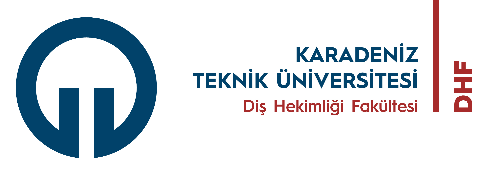 YETKİ DEVRİ FORMUDoküman No KU.FR.07YETKİ DEVRİ FORMUYayın Tarihi22.12.2021YETKİ DEVRİ FORMURevizyon No00YETKİ DEVRİ FORMURevizyon Tarihi00YETKİ DEVRİ FORMUSayfa No1/1YETKİYİ DEVREDENİNYETKİYİ DEVREDENİNAdı SoyadıUnvanı/GöreviTarih/İmza………./….……./202.....                       İmza:                              YETKİYİ DEVRALANINYETKİYİ DEVRALANINAdı SoyadıUnvanıTarih/İmza………./….……./202.....                       İmza:                              YETKİ DEVRİNİN KONUSU     (Açıklayınız)YETKİ DEVRİNİN KONUSU     (Açıklayınız)İdariMaliEğitim-ÖğretimYetki Devrinin SüresiYetki Devrinin Yasal DayanağıEkler